考点入口地图一、五邑大学地址：蓬江区迎宾大道99号入口：迎宾大道正门（北门）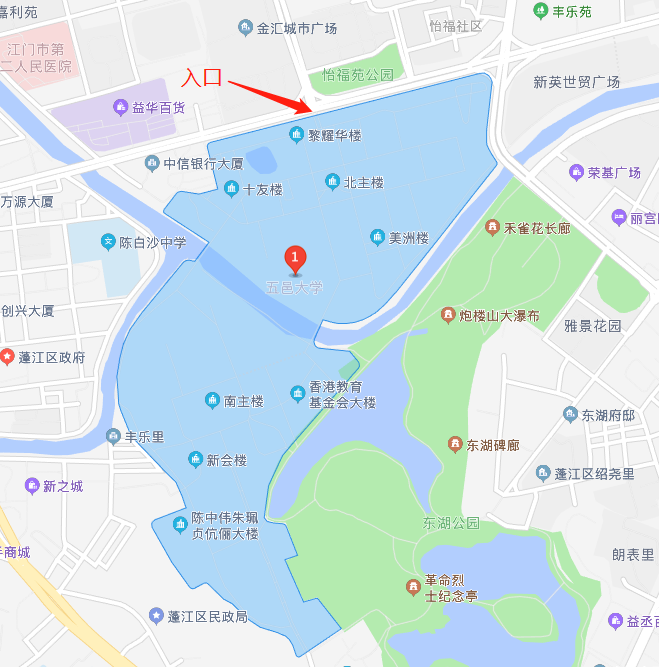 二、江门职业技术学院（潮连校区）    地址：蓬江区潮连镇潮连大道6号    入口：潮连大道正门（东北门）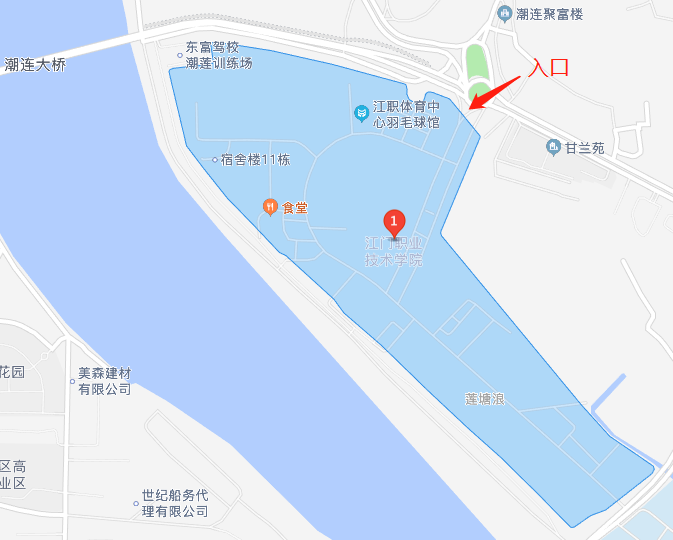 三、广东江门中医药职业学院    地址：蓬江区龙湾路4号    入口：龙湾路正门（西南门）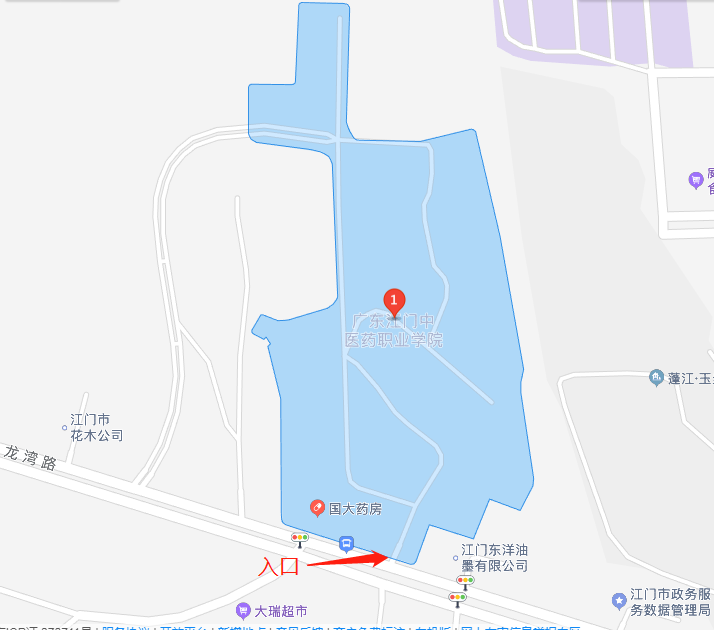 四、江门市技师学院（江北路校区）    地址：蓬江区江北路1号    入口：江北路正门（东南门）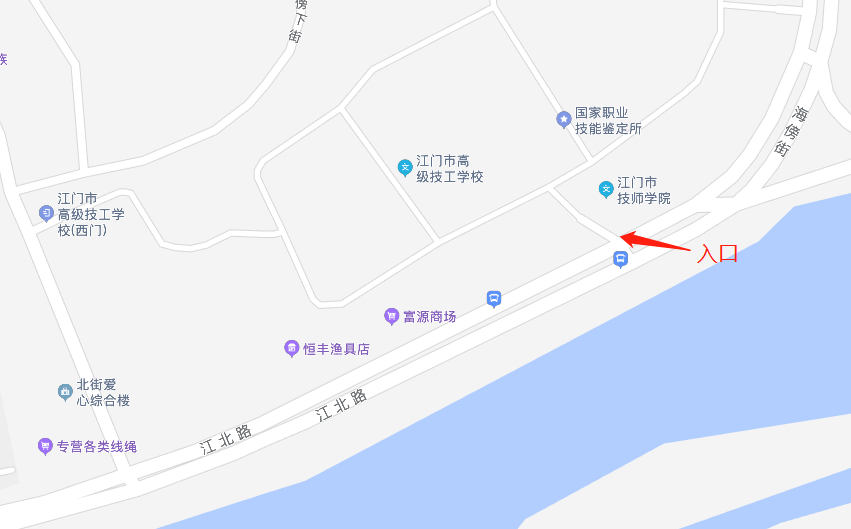 五、江门市第一中学    地址：江海区金瓯路138号    入口：金瓯路正门（北门）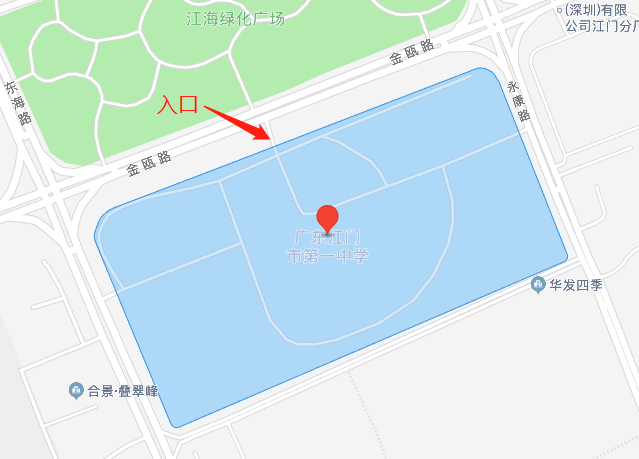 六、江门市第一职业高级中学    地址：蓬江区胜利北路40号    入口：胜利北路正门（西南门）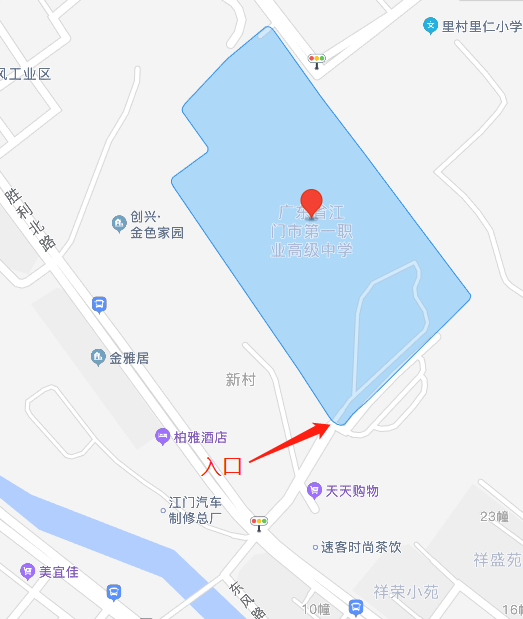 七、江门市第一中学景贤学校    地址：蓬江区跃进路63号    入口：跃进路正门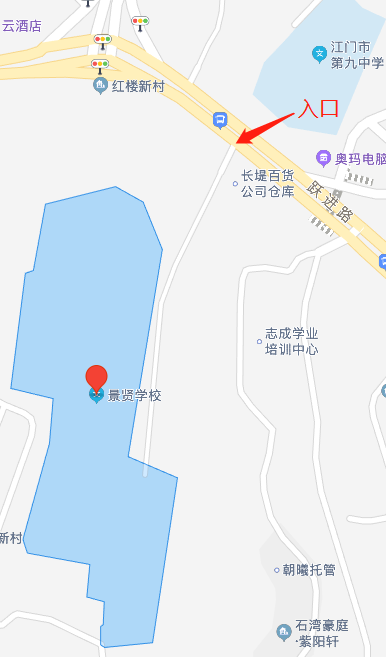 八、江门市工贸职业技术学校地址：蓬江区胜利路116号入口：胜利路正门（西南门）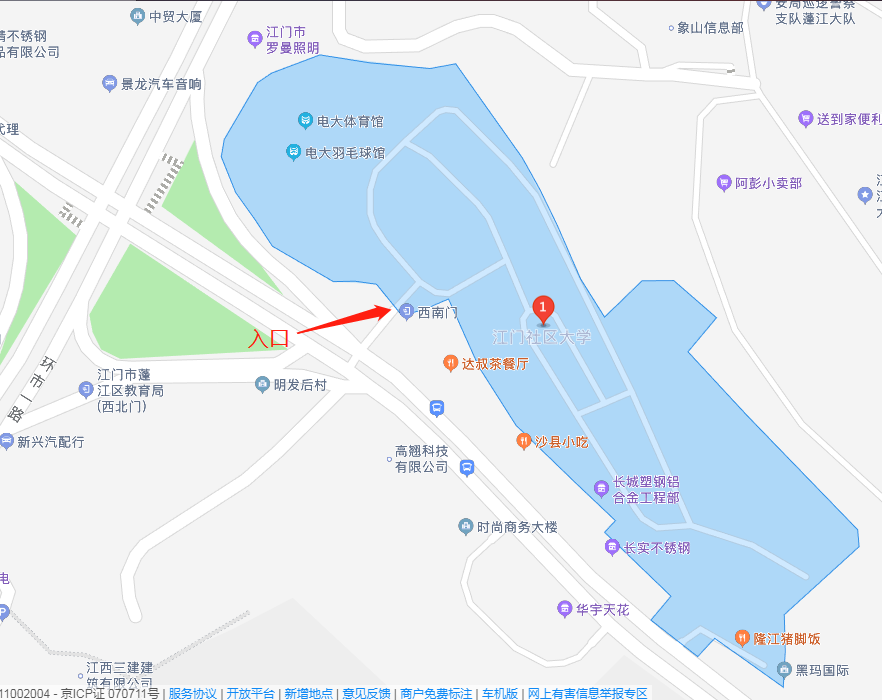 